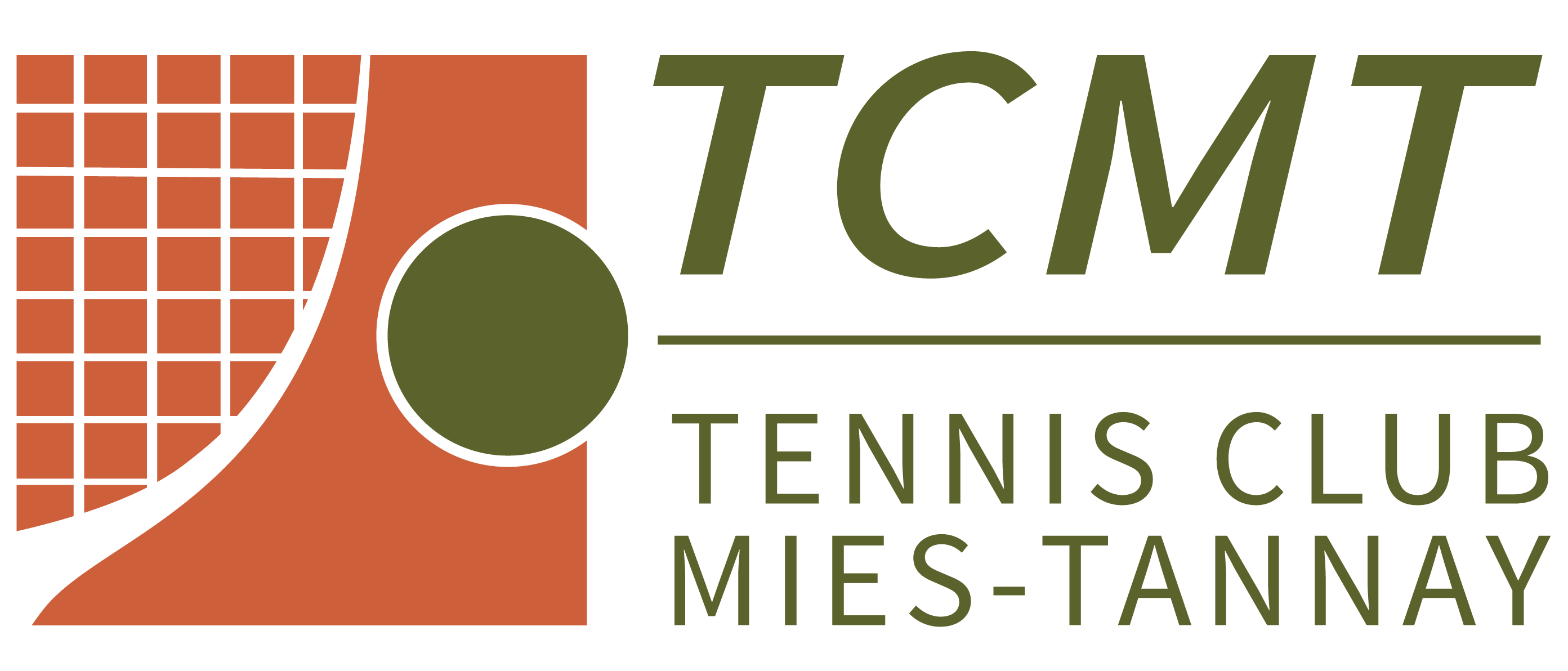 Chers Parents, le comité et les professeurs vous rappellent notre traditionnelle : KidsCup printemps 2019Dimanche 16 juin sur les terrains du TCMT.Nous comptons sur la participation de vos enfants, nous vous attendons nombreux.Rendez-vous au club 09h45, début des matchs à 10h00.Inscription auprès de votre professeur, ou sur le tableau d’affichage du club.Finance d’inscription : 10 CHF pour les membres /15 CHF pour les non membres.Sont compris une boisson et un hotdog.